БАРАНАВİЦКİ ГАРАДСКİ        		                  БАРАНОВИЧСКИЙ ГОРОДСКОЙВЫКАНАЎЧЫ КАМİТЭТ   		                  ИСПОЛНИТЕЛЬНЫЙ КОМИТЕТпл. Ленина, 2, 225408,  Баранавiчы, 8,     			        пл.Ленина, 2. 225408, Барановичи, 8, тэл. (8-0163)  41-22-42 (факс),				        тел. (8-0163) 41-22-42 (факс)е-mail: gik@baranovichy. by                                                                       e-mail: gik@baranovichy. bywww.baranovichy.by                                                                                    www.baranovichy.by_______________________________________________________________________________________________________	 №                    _                   Заместителю председателя БрестскогоНа №             от                    _                      областного исполнительного комитета,                                                                              Председателю Совета                                                             Клецу А.А.                                                                                                         	     	О предоставлении информацииУважаемый Андрей Анатольевич!        Барановичский городской исполнительный комитет, во исполнение п. 30 решения Барановичского горисполкома от 22 октября 2019 года № 2621 «Об утверждении положения Совета по развитию предпринимательства при председателе Барановичского городского исполнительного комитета», сообщает следующее.        Распоряжением председателя Барановичского горисполкома от 22.10.2019 № 88-р утвержден Совет по развитию предпринимательства при председателе Барановичского городского исполнительного комитета (далее - Совет).	  За 2019 год проведено 4 заседания Совета:14 марта 2019 года в горисполкоме прошло заседание  Совета с участием сотрудников Брестской дирекции ОАО «Белгазпромбанк» по вопросам развития бизнеса в регионах,  а также  состоялся бизнеc - форум «Слово делу»: «Простые ответы на сложные вопросы». Региональный форум проводился для представителей бизнеса. 28 июня 2019 года в горисполкоме состоялось очередное заседание  Совета. Были рассмотрены следующие вопросы:1. Об амнистии в предпринимательстве по вопросам самовольного строительства объектов недвижимости.2. Об исключении практики лишения лицензии на осуществление грузоперевозок субъектов хозяйствования в случае однократного нарушения сроков прохождения техосмотра по неумышленному бездействию или по независящим от субъекта хозяйствования обстоятельствам (например авария и ремонт транспортного средства за пределами страны, возвращение с просроченным техосмотром, не прохождением техосмотра на прицеп и др.).05 августа 2019 года прошло заседание Совета, на котором рассмотрены вопросы:1. Об отмене единого налога на вмененный доход либо добровольности его применения по отношению к микроорганизациям, оказывающих услуги по техническому обслуживанию и ремонту автомототранспортных средств и их компонентов.2. Об отмене учета расходов в книге при упрощенной системе налогообложения.3. О планах города по ремонту и благоустройству улично - дорожной сети г. Барановичи.25 октября 2019 года на заседании Совета был избран заместитель председателя Совета, а также рассмотрены вопросы согласования проекта решения Барановичского горисполкома «О бронировании рабочих мест на 2020 год», согласования проекта решения Барановичского городского Совета депутатов «Об управлении и распоряжении государственным имуществом».Первый заместитель председателя                                        Н.Н. ФедороваПетрушко 424607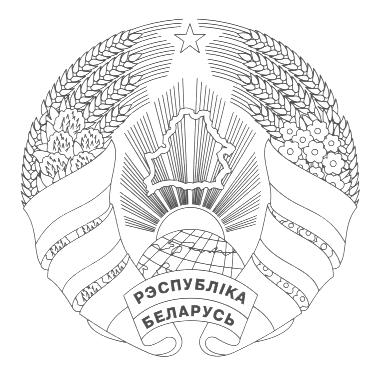 